Stagementor:Gegevens student:Naam student:Type stage + data stageperiode:Stageschool: Stagementor: Aantal kleuters: Leeftijd kleuters:In hun groeiproces rond de stagecompetenties vergaren studenten op verschillende manieren feedback. Zo krijgen ze een idee in welke mate ze de competentie tot nu toe bereikt hebben. U als stagementor bent ook een belangrijke schakel in dit proces. Bij ‘feedback’ kan u toelichting geven hierbij. Bij ‘feedforward’ kan u tips geven waarmee de student in de nabije toekomst aan de slag kan. (gebaseerd op de feedbackcyclus van Hattie, 2014). Het kan zijn dat u niet over elk einddoel in de beschrijving van de competentie/over elke competentie iets kan schrijven. Dit hangt samen met de focus die we in de stage leggen (zie stagevademecum)Opgelet: 	Onder elke competentie zijn de einddoelen van de 1ste opleidingsfase opgenomen. Op de stagewebsite is de leerlijn van de doelen opgenomen. Doelen die binnen het werkplekleren beschreven zijn, zijn verwacht verworven te hebben.
De groen gemarkeerde competenties zijn breekpunten op het einde van didactische stage 1.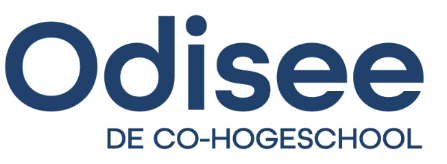 Warmoesberg 261000 BRUSSELTel. 02-608 49 34Studiegebied ONDERWIJsBachelor in het Onderwijs: Kleuteronderwijs1BaKO2019-2020FEEDBACK STAGEMENTOR1 BaKOStagecompetentiesDe leraar als begeleider van leer- en ontwikkelingsprocessenFeed-up Waar werk je naartoe?De leraar als begeleider van leer- en ontwikkelingsprocessenFeed-up Waar werk je naartoe?De student kan, met behulp van de mentor, de kleuters in de leerlijn met ontwikkelstappen (zone van naaste ontwikkeling) situeren en de behoeften en interesses van kleuters observeren.De student selecteert doelen uit de decretale ontwikkelingsdoelen en ZILL (van KOV) voor een BC en activiteiten.De student kiest een BC i.f.v. de context (werkelijkheid verkennen, verbreden en verdiepen), de vooropgestelde ZILL-doelen, de kleuters (belevingswereld, interesses, niveau).De student zorgt dat het aanbod aansluit bij de geselecteerde ZILL-doelen.De student kan in het weekschema de didactische principes toepassen: van impressie naar expressie van concreet naar abstract, geïntegreerd werken, …De student is in staat om de werkvormen en de groeperingsvormen van de stageklas over te nemen van de mentor (met begeleiding van de mentor).De student zorgt voor een sfeervolle klasverrijking (hoeken en materialen) die geleidelijk wordt opgebouwd met het oog op hoge betrokkenheid/aansluitend op BC.De student zorgt er voor dat de instructie duidelijk, aanschouwelijk, betekenisvol en muzisch is voor de kleuters binnen het BC. Hij zorgt voor interactie en sturing in functie van vooropgestelde doelen: betrokkenheid en welbevinden van kleuters wordt als leidraad gebruikt voor de begeleiding, het activeren en motiveren, het geven van spel- en denkimpulsen in de zone van naaste ontwikkeling (vragenhandje). De student sluit ook de activiteit af.De student observeert bij de kleuters behoeften, interesse en ontwikkelingsniveau, betrokkenheid en welbevinden, zone van naaste ontwikkeling, bijzonderheden van individuele kleuters. Hij reflecteert op eigen aanbod en begeleiding.De student werkt aan brede basiszorg: hij differentieert volgens ontwikkelingsniveau van de kleuter (makkelijker/moeilijker) in de voorbereiding en in de begeleiding onder het waakzame oog van de mentor.De student begeleidt in Standaardnederlands: *taalgebruiker: schriftelijk en mondeling, comfortabel spreektempo en stemvolume, natuurlijke intonatie en goed stemgebruik; *taalpedagoog: stimuleert de taalvaardigheid van de kleuters (boodschap komt over / rijk taalaanbod / voldoende interactie / veel taaluitlokking, spreekkansen voor de kls / goede taalfeedback / aandacht voor nieuwe, moeilijke begrippen via voldoende (non-)verbale ondersteuning.De student kan, met behulp van de mentor, de kleuters in de leerlijn met ontwikkelstappen (zone van naaste ontwikkeling) situeren en de behoeften en interesses van kleuters observeren.De student selecteert doelen uit de decretale ontwikkelingsdoelen en ZILL (van KOV) voor een BC en activiteiten.De student kiest een BC i.f.v. de context (werkelijkheid verkennen, verbreden en verdiepen), de vooropgestelde ZILL-doelen, de kleuters (belevingswereld, interesses, niveau).De student zorgt dat het aanbod aansluit bij de geselecteerde ZILL-doelen.De student kan in het weekschema de didactische principes toepassen: van impressie naar expressie van concreet naar abstract, geïntegreerd werken, …De student is in staat om de werkvormen en de groeperingsvormen van de stageklas over te nemen van de mentor (met begeleiding van de mentor).De student zorgt voor een sfeervolle klasverrijking (hoeken en materialen) die geleidelijk wordt opgebouwd met het oog op hoge betrokkenheid/aansluitend op BC.De student zorgt er voor dat de instructie duidelijk, aanschouwelijk, betekenisvol en muzisch is voor de kleuters binnen het BC. Hij zorgt voor interactie en sturing in functie van vooropgestelde doelen: betrokkenheid en welbevinden van kleuters wordt als leidraad gebruikt voor de begeleiding, het activeren en motiveren, het geven van spel- en denkimpulsen in de zone van naaste ontwikkeling (vragenhandje). De student sluit ook de activiteit af.De student observeert bij de kleuters behoeften, interesse en ontwikkelingsniveau, betrokkenheid en welbevinden, zone van naaste ontwikkeling, bijzonderheden van individuele kleuters. Hij reflecteert op eigen aanbod en begeleiding.De student werkt aan brede basiszorg: hij differentieert volgens ontwikkelingsniveau van de kleuter (makkelijker/moeilijker) in de voorbereiding en in de begeleiding onder het waakzame oog van de mentor.De student begeleidt in Standaardnederlands: *taalgebruiker: schriftelijk en mondeling, comfortabel spreektempo en stemvolume, natuurlijke intonatie en goed stemgebruik; *taalpedagoog: stimuleert de taalvaardigheid van de kleuters (boodschap komt over / rijk taalaanbod / voldoende interactie / veel taaluitlokking, spreekkansen voor de kls / goede taalfeedback / aandacht voor nieuwe, moeilijke begrippen via voldoende (non-)verbale ondersteuning.Feedback    Waar sta je nu?Toelichting/voorbeeldenFeedforwardWat zijn volgende stappen? Tips.2. De leraar als opvoederFeed-up Waar werk je naartoe?2. De leraar als opvoederFeed-up Waar werk je naartoe?De student zorgt voor de basisvoorwaarden: positieve ingesteldheid van de kleuters, voldoende waardering en bevestiging op persoonlijke wijze, voldoende aanmoediging, gelijkwaardige behandeling van alle kleuters, creëren van samenhorigheidsgevoel. Hij heeft een ontmoetende leerkrachtstijl.De student hanteert preventieve maatregelen, regels en afspraken.De student zorgt voor de basisvoorwaarden: positieve ingesteldheid van de kleuters, voldoende waardering en bevestiging op persoonlijke wijze, voldoende aanmoediging, gelijkwaardige behandeling van alle kleuters, creëren van samenhorigheidsgevoel. Hij heeft een ontmoetende leerkrachtstijl.De student hanteert preventieve maatregelen, regels en afspraken.Feedback    Waar sta je nu?Toelichting/voorbeeldenFeedforwardWat zijn volgende stappen? Tips.3. De leraar als inhoudelijk expertFeed-up Waar werk je naartoe?3. De leraar als inhoudelijk expertFeed-up Waar werk je naartoe?De student zorgt voor de basisvoorwaarden: positieve ingesteldheid van de kleuters, voldoende waardering en bevestiging op persoonlijke wijze, voldoende aanmoediging, gelijkwaardige behandeling van alle kleuters, creëren van samenhorigheidsgevoel. Hij heeft een ontmoetende leerkrachtstijl.  De student werkt een zinvol aanbod volgens de criteria uit: met voldoende belevingskansen op alle ontwikkelingsgebieden, met inhoudelijke samenhang tussen activiteiten en kernbeleving, met opbouw van impressie naar expressie, met een evenwichtig dagritme, evenwicht in organisatie en begeleidingsvormen, aangepast aan het ontwikkelingsniveau van de groep, aangepaste hoeken en materialenverrijking vanuit het BC/thema.De student hanteert preventieve maatregelen, maken van regels en afspraken, en toont empathisch inlevingsvermogen.De student situeert eigen activiteiten binnen de ontwikkelingsdoelen en binnen de leerplannen met het oog op de begeleiding van kleuter.De student zorgt voor de basisvoorwaarden: positieve ingesteldheid van de kleuters, voldoende waardering en bevestiging op persoonlijke wijze, voldoende aanmoediging, gelijkwaardige behandeling van alle kleuters, creëren van samenhorigheidsgevoel. Hij heeft een ontmoetende leerkrachtstijl.  De student werkt een zinvol aanbod volgens de criteria uit: met voldoende belevingskansen op alle ontwikkelingsgebieden, met inhoudelijke samenhang tussen activiteiten en kernbeleving, met opbouw van impressie naar expressie, met een evenwichtig dagritme, evenwicht in organisatie en begeleidingsvormen, aangepast aan het ontwikkelingsniveau van de groep, aangepaste hoeken en materialenverrijking vanuit het BC/thema.De student hanteert preventieve maatregelen, maken van regels en afspraken, en toont empathisch inlevingsvermogen.De student situeert eigen activiteiten binnen de ontwikkelingsdoelen en binnen de leerplannen met het oog op de begeleiding van kleuter.Feedback    Waar sta je nu?Toelichting/voorbeeldenFeedforwardWat zijn volgende stappen? Tips.De leraar als organisatorFeed-up Waar werk je naartoe?De leraar als organisatorFeed-up Waar werk je naartoe?De student zorgt voor een goede en veilige didactische opstelling van materialen en kleuters i.f.v. de activiteit. Hij heeft aandacht voor structuur, orde en veiligheid. Er hangt een aangename, ontspannen sfeer in de klas. De student geeft duidelijke boodschappen, maakt concrete afspraken en treedt consequent op om die te laten naleven.De student probeert (vanuit een muzische grondhouding) de volledige klasorganisatie over te nemen en overgangsmomenten en OM'en te organiseren. Of hij neemt in ieder geval het initiatief hierbij. De student voelt aan wat een evenwichtig dagritme (tempo) voor de kleuters is, zowel in onthaal, activiteitenaanbod en vrij spel in de namiddag.De student is schriftelijk goed voorbereid (cfr. didactische principes), in leergroepen, op stage en zijn webblog.student creëert een stimulerende, overzichtelijke en veilige leefruimte, in overleg met de mentor. De student probeert samen met de mentor een overzicht over het hele klasgebeuren te behouden.De student zorgt voor een goede en veilige didactische opstelling van materialen en kleuters i.f.v. de activiteit. Hij heeft aandacht voor structuur, orde en veiligheid. Er hangt een aangename, ontspannen sfeer in de klas. De student geeft duidelijke boodschappen, maakt concrete afspraken en treedt consequent op om die te laten naleven.De student probeert (vanuit een muzische grondhouding) de volledige klasorganisatie over te nemen en overgangsmomenten en OM'en te organiseren. Of hij neemt in ieder geval het initiatief hierbij. De student voelt aan wat een evenwichtig dagritme (tempo) voor de kleuters is, zowel in onthaal, activiteitenaanbod en vrij spel in de namiddag.De student is schriftelijk goed voorbereid (cfr. didactische principes), in leergroepen, op stage en zijn webblog.student creëert een stimulerende, overzichtelijke en veilige leefruimte, in overleg met de mentor. De student probeert samen met de mentor een overzicht over het hele klasgebeuren te behouden.Feedback    Waar sta je nu?Toelichting/voorbeeldenFeedforwardWat zijn volgende stappen? Tips.De leraar als innovatorFeed-up Waar werk je naartoe?De leraar als innovatorFeed-up Waar werk je naartoe?De student neemt, samen met de leergroepbegeleider, initiatief om eigen competenties bij te sturen vanuit feedback.De student noteert na elke activiteit observaties en neemt initiatief om eigen competenties bij te sturen vanuit feedback bijv. verslag na bezoek.Hij heeft duidelijk zicht op zijn positieve punten/talenten en werk-/aandachtspunten en kan die ook samenvatten in een verslag.De student neemt, samen met de leergroepbegeleider, initiatief om eigen competenties bij te sturen vanuit feedback.De student noteert na elke activiteit observaties en neemt initiatief om eigen competenties bij te sturen vanuit feedback bijv. verslag na bezoek.Hij heeft duidelijk zicht op zijn positieve punten/talenten en werk-/aandachtspunten en kan die ook samenvatten in een verslag.Feedback    Waar sta je nu?Toelichting/voorbeeldenFeedforwardWat zijn volgende stappen? Tips.De leraar als partner van oudersFeed-up Waar werk je naartoe?De leraar als partner van oudersFeed-up Waar werk je naartoe?De student gaat op gepaste wijze om met vertrouwelijke informatie over de kleuters en hun thuissituatie.De student communiceert schriftelijk met ouders: omzendbriefje.De student communiceert schriftelijk in het Standaardnederlands of in een ander passend register, met ouders en verzorgers met diverse taalachtergronden, in diverse talige situaties.De student gaat op gepaste wijze om met vertrouwelijke informatie over de kleuters en hun thuissituatie.De student communiceert schriftelijk met ouders: omzendbriefje.De student communiceert schriftelijk in het Standaardnederlands of in een ander passend register, met ouders en verzorgers met diverse taalachtergronden, in diverse talige situaties.Feedback    Waar sta je nu?Toelichting/voorbeeldenFeedforwardWat zijn volgende stappen? Tips.De leraar als lid van een schoolteamFeed-up Waar werk je naartoe?De leraar als lid van een schoolteamFeed-up Waar werk je naartoe?De student overlegt met de leermeester L.O..I.f.v. inhaalstages overlegt de student met directie en mentor (cfr. Afspraken stagecontract paragraaf 2). De student neemt deel aan buitenklasactiviteiten tijdens stageperiode (zwemmen, uitstap).De student overlegt met de leermeester L.O..I.f.v. inhaalstages overlegt de student met directie en mentor (cfr. Afspraken stagecontract paragraaf 2). De student neemt deel aan buitenklasactiviteiten tijdens stageperiode (zwemmen, uitstap).Feedback    Waar sta je nu?Toelichting/voorbeeldenFeedforwardWat zijn volgende stappen? Tips.       10. TaalvaardigheidFeed-up Waar werk je naartoe?       10. TaalvaardigheidFeed-up Waar werk je naartoe?De student begeleidt in Standaardnederlands: *taalgebruiker: schriftelijk en mondeling;*taalpedagoog: stimuleert de taalvaardigheid van de kleuters: boodschap komt over/ rijk taalaanbod/ voldoende interactie/ veel taaluitlokking, spreekkansen voor de    kleuters/ goede taalfeedback/ aandacht voor nieuwe, moeilijke begrippen via voldoende (non—verbale ondersteuning.De student heeft een comfortabel spreektempo en stemvolume, natuurlijke intonatie en goed stemgebruik.De student heeft aandacht voor het taalverwervingsproces van de kleuters.De student communiceert schriftelijk met ouders.De student begeleidt in Standaardnederlands rekening houdend met diverse persoonlijke en maatschappelijke taalachtergronden van de kleuters (dit impliceert dat de student de thuistaal erkent en respecteert als deel van zijn identiteit).De student laat de kleuters via speelse en motiverende activiteiten met verschillende talen in contact komen. Hij sluit in zijn lesvoorbereidingen aan bij het taalverwervingsproces van de kleuters met oog voor differentiatie en taalzorg.De student begeleidt in Standaardnederlands: *taalgebruiker: schriftelijk en mondeling;*taalpedagoog: stimuleert de taalvaardigheid van de kleuters: boodschap komt over/ rijk taalaanbod/ voldoende interactie/ veel taaluitlokking, spreekkansen voor de    kleuters/ goede taalfeedback/ aandacht voor nieuwe, moeilijke begrippen via voldoende (non—verbale ondersteuning.De student heeft een comfortabel spreektempo en stemvolume, natuurlijke intonatie en goed stemgebruik.De student heeft aandacht voor het taalverwervingsproces van de kleuters.De student communiceert schriftelijk met ouders.De student begeleidt in Standaardnederlands rekening houdend met diverse persoonlijke en maatschappelijke taalachtergronden van de kleuters (dit impliceert dat de student de thuistaal erkent en respecteert als deel van zijn identiteit).De student laat de kleuters via speelse en motiverende activiteiten met verschillende talen in contact komen. Hij sluit in zijn lesvoorbereidingen aan bij het taalverwervingsproces van de kleuters met oog voor differentiatie en taalzorg.Feedback    Waar sta je nu?Toelichting/voorbeeldenFeedforwardWat zijn volgende stappen? Tips.11. Muzische grondhoudingFeed-up Waar werk je naartoe?11. Muzische grondhoudingFeed-up Waar werk je naartoe?De student vertrekt vanuit een muzische grondhouding en integreert muzische impulsen (vanuit de 4 muzische domeinen: drama, beeld, dans, muziek) doorheen een hele dag, ook bij overgangsmomenten.De student is voldoende expressief: mimiek; gebaren; lichaamstaal; lichaamshouding; comfortabel spreektempo; stemvolume en natuurlijke intonatie.De student kan enthousiast optreden.De student vertrekt vanuit een muzische grondhouding en integreert muzische impulsen (vanuit de 4 muzische domeinen: drama, beeld, dans, muziek) doorheen een hele dag, ook bij overgangsmomenten.De student is voldoende expressief: mimiek; gebaren; lichaamstaal; lichaamshouding; comfortabel spreektempo; stemvolume en natuurlijke intonatie.De student kan enthousiast optreden.Feedback    Waar sta je nu?Toelichting/voorbeeldenFeedforwardWat zijn volgende stappen? Tips.      12. BeroepshoudingenFeed-up Waar werk je naartoe?      12. BeroepshoudingenFeed-up Waar werk je naartoe?De student durft in overleg te gaan.De student is in voorkomen en houding verzorgd, beleefd en tactvol. Hij toont in contacten met anderen kenmerken van echtheid, aanvaarding, empathie en respect en legt hierbij discretie aan de dag.De student durft zichzelf en zijn omgeving in vraag te stellen.De student toont bereidheid om te leren/groeien in zijn eigenaarschap, onder begeleiding:*inzicht in (persoonlijke) leerdoelen en talenten*initiatief nemen*openstaan voor feedback*vertrouwen hebben*durf en ondernemingszin*zin in leren en groeien.De student is erop gericht de taken zo te plannen en uit te voeren dat het beoogde doel op een efficiënte manier bereikt kan worden en toont daarbij zin voor orde, stiptheid en netheid.De student is bereid om gemeenschappelijk aan eenzelfde taak te werken.De student zet zich in voor de kinderen.De student sluit aan bij de verbeeldingskracht van kleuters.Hij heeft zin voor sfeerschepping en animeren van de groep en kan zo een aangename en ontspannen klassfeer creëren.De student maakt zoveel mogelijk gebruik van kosteloos materialen.De student durft in overleg te gaan.De student is in voorkomen en houding verzorgd, beleefd en tactvol. Hij toont in contacten met anderen kenmerken van echtheid, aanvaarding, empathie en respect en legt hierbij discretie aan de dag.De student durft zichzelf en zijn omgeving in vraag te stellen.De student toont bereidheid om te leren/groeien in zijn eigenaarschap, onder begeleiding:*inzicht in (persoonlijke) leerdoelen en talenten*initiatief nemen*openstaan voor feedback*vertrouwen hebben*durf en ondernemingszin*zin in leren en groeien.De student is erop gericht de taken zo te plannen en uit te voeren dat het beoogde doel op een efficiënte manier bereikt kan worden en toont daarbij zin voor orde, stiptheid en netheid.De student is bereid om gemeenschappelijk aan eenzelfde taak te werken.De student zet zich in voor de kinderen.De student sluit aan bij de verbeeldingskracht van kleuters.Hij heeft zin voor sfeerschepping en animeren van de groep en kan zo een aangename en ontspannen klassfeer creëren.De student maakt zoveel mogelijk gebruik van kosteloos materialen.Feedback    Waar sta je nu?Toelichting/voorbeeldenFeedforwardWat zijn volgende stappen? Tips.Persoonlijke leerdoelen (vooraf door de student zelf geformuleerd)Persoonlijke leerdoelen (vooraf door de student zelf geformuleerd)Bij competentie … kies ik als persoonlijk leerdoel voor deze stage: … Vanaf 2 BaKO: een persoonlijk leerdoel vanuit talent (kan in stage, maar evengoed in werkplekleren).De student mailt, zowel naar zijn mentor als de bezoekende docent, zijn leerdoel minstens één dag voor aanvang van zijn stage.Bij competentie … kies ik als persoonlijk leerdoel voor deze stage: … Vanaf 2 BaKO: een persoonlijk leerdoel vanuit talent (kan in stage, maar evengoed in werkplekleren).De student mailt, zowel naar zijn mentor als de bezoekende docent, zijn leerdoel minstens één dag voor aanvang van zijn stage.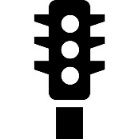 Feedback    Waar sta je nu?Toelichting/voorbeeldenFeedforwardWat zijn volgende stappen? Tips.Besluit van de stagementor + handtekening: